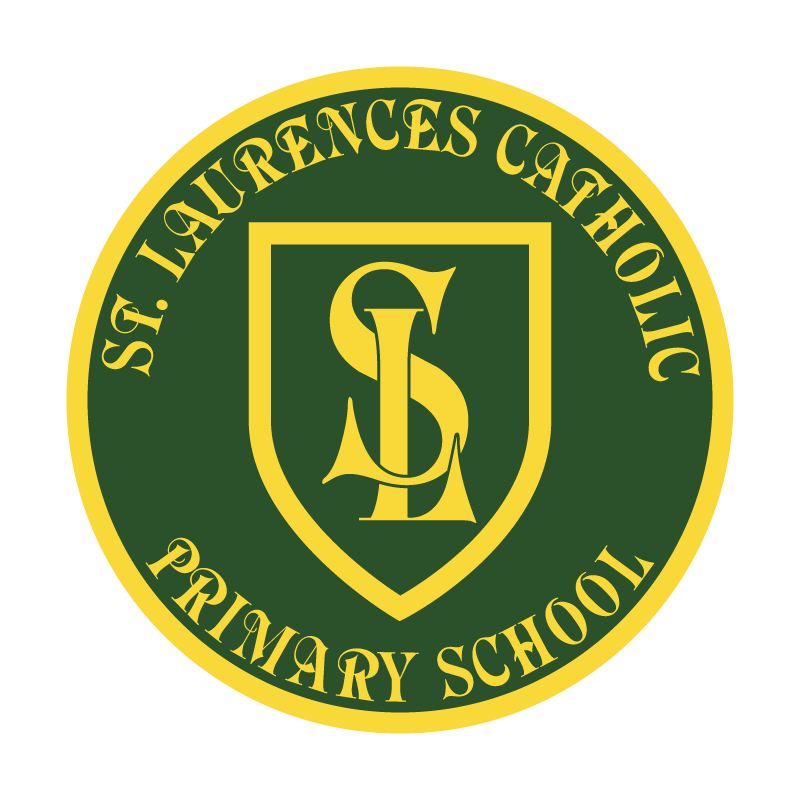 St Laurence’s Catholic Primary SchoolPolicy Statement ForHomeworkThis policy was adopted onSeptember 2020By nameMr J Holmes PositionChair of GovernorsSignatureOn behalf ofSt Laurence’s Primary SchoolANNUAL REVIEWOur Mission StatementWe aim to celebrate our partnership with the families we serve and the community we live in.We aim to provide an education that enables each child to reach their full potential.Our aim is the creation of an atmosphere where all are valued, gifts and talents are celebrated and the gospel values of love, respect and justice are at the heart of all we do.Our VisionEveryone feels a sense of belonging,Has the opportunity to shine,To enjoy their teaching and learningBut most of all – to dream big!ST LAURENCE’S CATHOLIC PRIMARY SCHOOLOur Mission StatementWe aim to celebrate our partnership with the families we serve and the community we live in.We aim to provide an education that enables each child to reach their full potential.Our aim is the creation of an atmosphere where all are valued, gifts and talents are celebrated and the gospel values of love, respect and justice are at the heart of all we do.Our VisionEveryone feels a sense of belonging,Has the opportunity to shine,To enjoy their teaching and learningBut most of all – to dream big!ST LAURENCE’S CATHOLIC PRIMARY SCHOOLHOMEWORK POLICYHOMEWORK POLICYAt St Laurence’s Primary school we believe that homework is important for the following reasons:Develop an effective partnership between the school and parents and other carers in pursuing the aims of the school and the development of their child.Consolidate and reinforce skills and understanding, particularly in English and Mathematics therefore strengthening and building upon key concepts taught; Extend school learning, for example through additional reading;Encourage pupils as they get older to develop the confidence and self discipline needed to study on their own, and to prepare them for the requirements of secondary school.HOMEWORK:It is our policy to send home with the children a minimum weekly amount of homework, which will increase in amount through the years. This will include:  ReadingMaths and English work consolidating previous learningPhonic and Spelling activities Work set on SeesawSometimes, particularly in RE, we will suggest other activities for the children to complete, or they may be given a creative project relating to work covered in Topic (History/Geography) or in some Science lessons. All homework will be given on set days and should be returned on the stated day, if possible.  Individual year groups will send out a timetable for homework, which will be discussed at each Coffee Morning. All homework is to be recorded in the Homework book unless otherwise stated, which will be marked promptly to give feedback to parents and carers.Year 6 homework will be sent daily, if needed, after Christmas in line with SATs revision. READING:We encourage all children to ‘Read every night’.Regular reading is so important for our children and enhances their learning in every subject. Reading records are provided so that parents and carers can record their child’s reading. These records will be monitored by class staff.EYFS: Children will be provided with a weekly Reading Book.  These can be read aloud, and read together as a family. Homework, if needed, will be sent home in the form of Phonics, Maths and Writing. Years 1 – 6All children will bring home reading books. In the earlier years these will be Reading Scheme books and later, children will move on to choosing more challenging books from the school library.Any child who has difficulties with homework will be helped by their class teacher.  Any concerns or difficulties with homework should be discussed with the class teacher if possible or put in writing. If there is an ongoing trend of unreturned homework then this will be discussed with parents.At St Laurence’s Primary school we believe that homework is important for the following reasons:Develop an effective partnership between the school and parents and other carers in pursuing the aims of the school and the development of their child.Consolidate and reinforce skills and understanding, particularly in English and Mathematics therefore strengthening and building upon key concepts taught; Extend school learning, for example through additional reading;Encourage pupils as they get older to develop the confidence and self discipline needed to study on their own, and to prepare them for the requirements of secondary school.HOMEWORK:It is our policy to send home with the children a minimum weekly amount of homework, which will increase in amount through the years. This will include:  ReadingMaths and English work consolidating previous learningPhonic and Spelling activities Work set on SeesawSometimes, particularly in RE, we will suggest other activities for the children to complete, or they may be given a creative project relating to work covered in Topic (History/Geography) or in some Science lessons. All homework will be given on set days and should be returned on the stated day, if possible.  Individual year groups will send out a timetable for homework, which will be discussed at each Coffee Morning. All homework is to be recorded in the Homework book unless otherwise stated, which will be marked promptly to give feedback to parents and carers.Year 6 homework will be sent daily, if needed, after Christmas in line with SATs revision. READING:We encourage all children to ‘Read every night’.Regular reading is so important for our children and enhances their learning in every subject. Reading records are provided so that parents and carers can record their child’s reading. These records will be monitored by class staff.EYFS: Children will be provided with a weekly Reading Book.  These can be read aloud, and read together as a family. Homework, if needed, will be sent home in the form of Phonics, Maths and Writing. Years 1 – 6All children will bring home reading books. In the earlier years these will be Reading Scheme books and later, children will move on to choosing more challenging books from the school library.Any child who has difficulties with homework will be helped by their class teacher.  Any concerns or difficulties with homework should be discussed with the class teacher if possible or put in writing. If there is an ongoing trend of unreturned homework then this will be discussed with parents.REVIEW OF POLICYThe effectiveness of this policy will be reviewed annually by the Senior Leadership Team and every three years by the Governing Body. If changes are made to the policy, the Governing Body will ratify amendments.This policy was reviewed: September 2020Signed: Mr J HolmesDesignation: Chair of Governors Date: 24th September 2020